РЕШЕНИЕВ соответствии с Федеральным законом №131-Ф3 от 06.10.2003г. «Об общих принципах организации местного самоуправления в Российской Федерации», руководствуясь Уставом муниципального образования «Уляпское сельское поселение» Совет народных депутатов муниципального образования «Уляпское сельское поселение»РЕШИЛ:Внести в решение Совета народных депутатов муниципального образования «Уляпское сельское поселение» от 23.01.23г. № 112 «Об утверждении структуры администрации муниципального образования «Уляпское сельское поселение» следующие изменения:Изложить в новой редакции структуру администрации муниципального образования «Уляпское сельское поселение» согласно, приложения к данному решению.Опубликовать настоящее решение на информационных стендах и официальном сайте администрации муниципального образования «Уляпское сельское поселение» в сети «Интернет» уляпское.рфНастоящее решение вступает в силу с момента опубликования.Председатель Совет народных депутатовмуниципального образования «Уляпское  сельское поселение»                                                                 Ф.М. Хуажева	                                                                                                                    Глава муниципального образования «Уляпское сельское поселение»                                                              А.М. КуфановПриложение №1                                                                                                      к решению Совета народных депутатов                                                                                                                        муниципального образования                                                                                                                     «Уляпское сельское поселение»                                                                                                                                от 15.11.2023 г. № 152С Т Р У К Т У Р Аадминистрации муниципального образования«Уляпское сельское поселение»ВУР - за штатом (субвенция министерства обороны)Глава муниципального образования«Уляпское сельское поселение»                                                                  А.М. Куфанов   РОССИЙСКАЯ ФЕДЕРАЦИЯРЕСПУБЛИКА АДЫГЕЯКРАСНОГВАРДЕЙСКИЙ РАЙОНСОВЕТ НАРОДНЫХ ДЕПУТАТОВМУНИЦИПАЛЬНОГООБРАЗОВАНИЯ«УЛЯПСКОЕ СЕЛЬСКОЕ  ПОСЕЛЕНИЕ»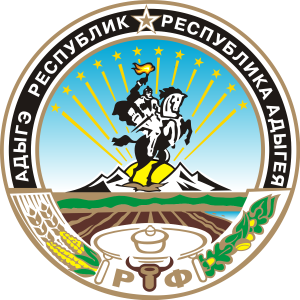 УРЫСЫЕ ФЕДЕРАЦИЕ  АДЫГЭ РЕСПУБЛИК       МУНИЦИПАЛЬНЭ                 ГЪЭПСЫКIЭ ЗИIЭ     «УЛЭПЭ КЪОДЖЭ ПСЭУПIЭМ»     ИНАРОДНЭ ДЕПУТАТМЭ       Я СОВЕТПринято 33-ей сессией Совета народных депутатов муниципального образования «Уляпское сельское поселение» пятого созыва 15.11.2023 г. № 152О внесении изменении в решение Совета народных депутатов муниципального образования «Уляпское сельское поселение» от 23.01.23г. № 112 «Об утверждении структуры администрации муниципального образования «Уляпское сельское поселение»№ п/п№ п/пНаименование должностиНаименование должностиЧисленностьЧел.(единиц)1.Выборная муниципальная должность1.Выборная муниципальная должность1.Выборная муниципальная должность1.Выборная муниципальная должность1.Выборная муниципальная должность11Глава муниципального образования «Уляпское сельское поселение»Глава муниципального образования «Уляпское сельское поселение»1Итого Итого 12. Должности, отнесенные к муниципальные службе2. Должности, отнесенные к муниципальные службе2. Должности, отнесенные к муниципальные службе2. Должности, отнесенные к муниципальные службе2. Должности, отнесенные к муниципальные службе11Заместитель главы администрации муниципального образования «Уляпское сельское поселение»Заместитель главы администрации муниципального образования «Уляпское сельское поселение»122Главный специалист – финансист администрации муниципального образования «Уляпское сельское поселение»Главный специалист – финансист администрации муниципального образования «Уляпское сельское поселение»133Ведущий специалист – финансист администрации муниципального образования «Уляпское сельское поселение»Ведущий специалист – финансист администрации муниципального образования «Уляпское сельское поселение»144Ведущий специалист по общим вопросам администрации муниципального образования «Уляпское сельское поселение»Ведущий специалист по общим вопросам администрации муниципального образования «Уляпское сельское поселение»155Ведущий специалист по земельно-имущественным отношениям администрации муниципального образования «Уляпское сельское поселение»Ведущий специалист по земельно-имущественным отношениям администрации муниципального образования «Уляпское сельское поселение»1Итого Итого 53. Должности, не отнесенные к муниципальные службе3. Должности, не отнесенные к муниципальные службе3. Должности, не отнесенные к муниципальные службе3. Должности, не отнесенные к муниципальные службе3. Должности, не отнесенные к муниципальные службе11Ответственный за архив и делопроизводствоОтветственный за архив и делопроизводство122Водитель служебного автомобиля администрации муниципального образования «Уляпское сельское поселение»Водитель служебного автомобиля администрации муниципального образования «Уляпское сельское поселение»1Итого Итого 24. Специализированная служба по вопросам похоронного дела4. Специализированная служба по вопросам похоронного дела4. Специализированная служба по вопросам похоронного дела4. Специализированная служба по вопросам похоронного дела4. Специализированная служба по вопросам похоронного дела1РаботникРаботник22Итого Итого 22